Áætlun um bætta skólasókn30 - 39 fjarvistarstig Skólasóknarreglur í grunnskólum MosfellsbæjarSkóli:_____________________________    Dagsetning:_______________Nafn nemanda: ___________________________________________________Bekkur:____________Nöfn foreldra/forráðamanna_____________________________________________________________________________________________________________________________________________Mat á stöðu. Hvað var ákveðið í viðtali við 10-19 fjarvistarstig og á fundi við 20-29 fjarvistarstig? Greining á vanda. Hvers vegna náðist ekki árangur - tókst ekki að framkvæma ákvarðanir sem teknar voru á fyrri stigum?         Lausnaleit.  Hvaða lausnir og leiðir eru mögulegar til að bæta skólasókn?Leiðir. Lýsing á næstu skrefum til að bæta skólasókn og hlutverk hvers og eins; skóla, foreldra og nemanda.Lok fundar. Allir fundarmenn eru upplýstir um hvað gerist næst ef stig vegna skólasóknar fara yfir næstu viðmiðunarmörk. Undirritun fundarmanna.Áætlunin prentuð út í þremur eintökum. Eitt fyrir foreldra, annað fyrir umsjónarkennara og þriðja til varðveislu i persónumöppu.Áætlun um bætta skólasókn felur í sér skráningu á því hvað þegar hefur verið reynt til að bæta skólasókn og hvers vegna ekki náðist árangur. Þá fer fram lausnarleit með foreldrum og nemanda. Í lok áætlunar eru skráðar ákvarðanir um hvernig eigi að bæta skólasókn og hlutverk hvers og eins í að þær gangi eftir. Lausnarhringur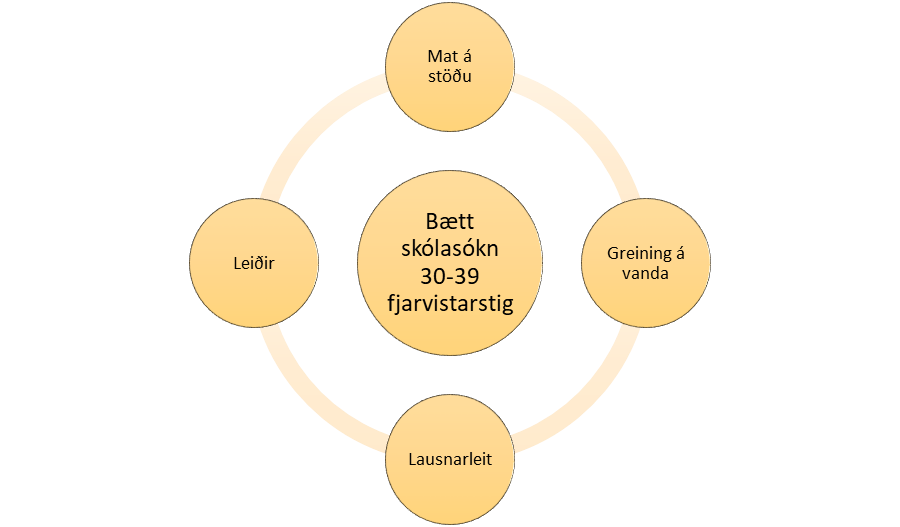 